Мы рады видеть Вас на наших мероприятиях!!!В Афише могут быть изменения.Уточняйте информацию о предстоящих мероприятиях в местах их проведения заранее.Афиша мероприятиймуниципальных учреждений культуры с 8 по 14 февраля 2021 года Афиша мероприятиймуниципальных учреждений культуры с 8 по 14 февраля 2021 года Афиша мероприятиймуниципальных учреждений культуры с 8 по 14 февраля 2021 года Афиша мероприятиймуниципальных учреждений культуры с 8 по 14 февраля 2021 года 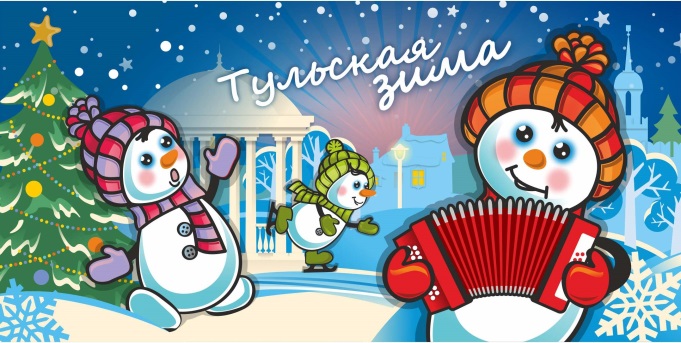 Дата и время проведенияДата и время проведенияНаименование мероприятияНаименование мероприятияМесто проведенияВозрастные ограниченияВходВходКонтактные данные, e-mailКонтактные данные, e-mailПонедельник- пятница 10:00–17:00Понедельник- пятница 10:00–17:00Постоянная экспозиция, посвящённая Тульской оборонительной операции 1941 года (экскурсии по экспозиции)Постоянная экспозиция, посвящённая Тульской оборонительной операции 1941 года (экскурсии по экспозиции)Филиал МБУК «ТИАМ» -«Музей обороны Тулы»г. Тула, п. Ленинский, ул. Ленина, д.3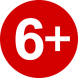 Вход свободный Экскурсионное обслуживание по предварительной договорённости:
-группа от 1 до 10 чел. – 500 руб.
-группа от 10 до 25 чел. – 1000 руб.Вход свободный Экскурсионное обслуживание по предварительной договорённости:
-группа от 1 до 10 чел. – 500 руб.
-группа от 10 до 25 чел. – 1000 руб.Тел:72-65-54Email: info@tiam-tula.ruТел:72-65-54Email: info@tiam-tula.ruсреда - воскресенье 10:00–17:00среда - воскресенье 10:00–17:00Постоянная экспозиция в родовой усадьбе выдающегося русского мыслителя, поэта, основоположника русской религиозной философии Алексея Степановича Хомякова (экскурсии по экспозиции и территории усадьбы)Постоянная экспозиция в родовой усадьбе выдающегося русского мыслителя, поэта, основоположника русской религиозной философии Алексея Степановича Хомякова (экскурсии по экспозиции и территории усадьбы)Филиал МБУК «ТИАМ» -«Усадьба А.С. Хомякова»(г. Тула, Ленинский район,п. Октябрьский, д.1) Входные билеты:
Взрослые - 50 рублей
Школьники, студенты,пенсионеры -25 рублейВходные билеты:
Взрослые - 50 рублей
Школьники, студенты,пенсионеры -25 рублейТел:72-67-41Email: info@tiam-tula.ruТел:72-67-41Email: info@tiam-tula.ruсреда — суббота10:00–19:00воскресенье11:00–19:00среда — суббота10:00–19:00воскресенье11:00–19:00Постоянная экспозиция «Старая тульская аптека»Постоянная экспозиция «Старая тульская аптека»МБУК «Тульский историко-архитектурный музей»г. Тула, пр. Ленина, 27, первый этажВзрослые - 100 рублей;школьники, студенты,пенсионеры - 50 рублей.Взрослые - 100 рублей;школьники, студенты,пенсионеры - 50 рублей.Тел:31-26-61Email: info@tiam-tula.ruТел:31-26-61Email: info@tiam-tula.ruВ постоянном доступеВ постоянном доступеВиртуальная выставка"9 га. Тула в поисках центра"Виртуальная выставка"9 га. Тула в поисках центра"https://tiam-tula.ru/portfolio_page/9ga-tula-v-poiskax-centra/--Тел:70-40-58Email: info@tiam-tula.ruТел:70-40-58Email: info@tiam-tula.ruВ постоянном доступеВ постоянном доступеВиртуальная выставка к 20-летию музея "Тульский некрополь"Виртуальная выставка к 20-летию музея "Тульский некрополь"http://necro_tula.tilda.ws--Тел:70-40-58Email: info@tiam-tula.ruТел:70-40-58Email: info@tiam-tula.ruВ постоянном доступеВ постоянном доступеВиртуальная выставка "Надпись на фасаде"Виртуальная выставка "Надпись на фасаде"https://tiam-tula.ru/wp-content/uploads/2016/12/dombrovsky.pdf--Тел:70-40-58Email: info@tiam-tula.ruТел:70-40-58Email: info@tiam-tula.ruВ постоянном доступеВ постоянном доступеВиртуальный выставочный проект «История семьи в двух домахВиртуальный выставочный проект «История семьи в двух домахhttps://tiam-tula.ru/portfolio_page/istoriya-semi-v-dvux-domax/--Тел:70-40-58Email: info@tiam-tula.ruТел:70-40-58Email: info@tiam-tula.ruВ постоянном доступеВ постоянном доступеВиртуальный выставочный проект «75»Виртуальный выставочный проект «75»https://tiam-tula.ru/portfolio_page/75/--Тел:70-40-58Email: info@tiam-tula.ruТел:70-40-58Email: info@tiam-tula.ruВ постоянном доступеВ постоянном доступеВиртуальный выставочный проект «Аптека 150 лет назад»Виртуальный выставочный проект «Аптека 150 лет назад»https://tiam-tula.ru/apteka-150-let-nazad-prodolzhenie/--Тел:70-40-58Email: info@tiam-tula.ruТел:70-40-58Email: info@tiam-tula.ruВ постоянном доступеВ постоянном доступеВиртуальный выставочный проект «Тульские кремли. 500»Виртуальный выставочный проект «Тульские кремли. 500»https://tiam-tula.ru/tulskie-kremli-500/--Тел:70-40-58Email: info@tiam-tula.ruТел:70-40-58Email: info@tiam-tula.ruВ постоянном доступеВ постоянном доступеВиртуальный  выставочный проект «Будни +»Виртуальный  выставочный проект «Будни +»https://tiam-tula.ru/budni-web/--Тел:70-40-58Email: info@tiam-tula.ruТел:70-40-58Email: info@tiam-tula.ruс 1 февраля 2021 года –28 февраля 2021 годапо пятницам12:00с 1 февраля 2021 года –28 февраля 2021 годапо пятницам12:00Онлайн-экскурсия«Зайцевская горница представляет. Экспонат крупным планом»Онлайн-экскурсия«Зайцевская горница представляет. Экспонат крупным планом»Зайцевская сельская библиотекаvk.com/id376658639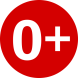 --Тел: 72-43-38Email:tbs_zajtsevskiysbf@tularegion.orgТел: 72-43-38Email:tbs_zajtsevskiysbf@tularegion.org8 февраля 2021 года14:008 февраля 2021 года14:00День памяти«Крейсер «Варяг»:Судьба и легенда»День памяти«Крейсер «Варяг»:Судьба и легенда»Модельная библиотека № 3им. В.Ф. Руднева(г. Тула, ул. Октябрьская, д. 201)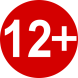 Вход свободныйВход свободныйТел: 43-03-14Email:tbs_bibl3@tularegion.orgТел: 43-03-14Email:tbs_bibl3@tularegion.org8 февраля 2021 года14.008 февраля 2021 года14.00День Российской науки. Серия постовДень Российской науки. Серия постовhttps://vk.com/dk_youzhnyi--Тел:33-08-11Еmail:gkzmuk@tularegion.orgТел:33-08-11Еmail:gkzmuk@tularegion.org8 февраля 2021 года 16.308 февраля 2021 года 16.30Творческий мастер-классТворческий мастер-классМАУК «Культурно-досуговая система»Центр творчества «Скуратовский»пос. Южный,ул. Шахтерская,49АВходсвободныйВходсвободныйТел:33-08-11Еmail:gkzmuk@tularegion.orgТел:33-08-11Еmail:gkzmuk@tularegion.org8 февраля2021года19.008 февраля2021года19.00Открытое танцевальноепространство «Движение — это жизнь: атлетик стрейч»в рамках проекта«В движении»Открытое танцевальноепространство «Движение — это жизнь: атлетик стрейч»в рамках проекта«В движении»МБУК «Культурно -досуговое объединение»Отдел «Иншинский»п. Иншинский, д.22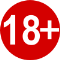 Вход свободныйВход свободныйТел:72-25-03Еmail:tula-mbuk_kdo@tularegion.orgТел:72-25-03Еmail:tula-mbuk_kdo@tularegion.org9 февраля 2021 года11:009 февраля 2021 года11:00Литературная история«Звонкая удаль сказа»(история создания сказаЛескова Н.С. «Левша»)Литературная история«Звонкая удаль сказа»(история создания сказаЛескова Н.С. «Левша»)vk.com/mykbiblio13--Тел: 40-26-61Email: tbs_bibl13@tularegion.orgТел: 40-26-61Email: tbs_bibl13@tularegion.org9 февраля 2021 года11:309 февраля 2021 года11:30Литературный час «Зима в жизни и творчестве А.С. Пушкина»(ко Дню памяти А.С. Пушкина)Литературный час «Зима в жизни и творчестве А.С. Пушкина»(ко Дню памяти А.С. Пушкина)Городская библиотека №22 (г. Тула, ул. Бондаренко, д. 11) Вход свободныйВход свободныйТел: 48-56-76 Email: tbs_bibl22@tularegion.org Тел: 48-56-76 Email: tbs_bibl22@tularegion.org 9 февраля 2021 года14.009 февраля 2021 года14.00Творческая мастерская«Волшебный клубок»в рамках проекта «Мастерская»Творческая мастерская«Волшебный клубок»в рамках проекта «Мастерская»МБУК «Культурно-досуговое объединение»филиал «Концертный зал «Орион»п. Ленинский, ул. Ленина, д.1Вход свободныйВход свободныйТел:72-60-96Еmail:tula-mbuk_kdo@tularegion.orgТел:72-60-96Еmail:tula-mbuk_kdo@tularegion.org9 февраля 2021 года 16.009 февраля 2021 года 16.00Онлайн-спортфест«Зимняя Олимпиада»в рамках проекта«Все свои»Онлайн-спортфест«Зимняя Олимпиада»в рамках проекта«Все свои»https://vk.com/id540268037https://ok.ru/feedhttps://www.instagram.com/dom_culturi.barsuki/--Тел:77-32-92Еmail:tula-mbuk_kdo@tularegion.orgТел:77-32-92Еmail:tula-mbuk_kdo@tularegion.org9 февраля 2021 года 16.009 февраля 2021 года 16.00День памяти А.С. Пушкина«В гостях у Пушкина»День памяти А.С. Пушкина«В гостях у Пушкина»МБУК «Культурно-досуговое объединение»отдел «Хрущевский»с. Хрущево,ул. Шкляра, д.1аВходсвободныйВходсвободныйТел:77-32-92Еmail:tula-mbuk_kdo@tularegion.orgТел:77-32-92Еmail:tula-mbuk_kdo@tularegion.org9 февраля 2021года16.009 февраля 2021года16.00Молодежная интерактивная программа«Пицца Love», посвященная Международному Дню пиццыМолодежная интерактивная программа«Пицца Love», посвященная Международному Дню пиццыМБУК «Культурно - досуговое объединение»Филиал «Рассветский»п. Рассвет, д.35Вход по предварительной записиВход по предварительной записиТел:72-35-81Еmail:tula-mbuk_kdo@tularegion.orgТел:72-35-81Еmail:tula-mbuk_kdo@tularegion.org9 февраля 2021года18.009 февраля 2021года18.00Акция«Покорми птиц зимой»в рамках проекта «Все свои»Акция«Покорми птиц зимой»в рамках проекта «Все свои»МБУК «Культурно- досуговое объединение»Отдел «Михалковский»п. Михалково,ул. Карбышева д.20аВход свободныйВход свободныйТел:50-86-63Еmail:tula-mbuk_kdo@tularegion.orgТел:50-86-63Еmail:tula-mbuk_kdo@tularegion.org9 февраля2021 года18.009 февраля2021 года18.00День памяти А.С. Пушкина. Литературная гостиная«Сказки Пушкина»День памяти А.С. Пушкина. Литературная гостиная«Сказки Пушкина»МБУК «Культурно- досуговое объединение»отдел «Старобасовский»д. Старое Басово, д. 38-аВход свободныйВход свободныйТел:77-33-16Еmail:tula-mbuk_kdo@tularegion.orgТел:77-33-16Еmail:tula-mbuk_kdo@tularegion.org9 февраля 2021 года18.009 февраля 2021 года18.00Видео лекторий«Остров безопасности»в рамках Азбуки безопасностиВидео лекторий«Остров безопасности»в рамках Азбуки безопасностиМБУК «Культурно-досуговое объединение»филиал «Шатский»п. Шатск,ул. Садовая, д.1-аВход свободныйВход свободныйТел:77-32-54Еmail:tula-mbuk_kdo@tularegion.orТел:77-32-54Еmail:tula-mbuk_kdo@tularegion.or9 февраля2021 года19.009 февраля2021 года19.00Онлайн репортаж«Бюро литературных новинок»Онлайн репортаж«Бюро литературных новинок»https://instagram.com/kdc_plehanovo--Тел:75-22-29Еmail:tula-mbuk_kdo@tularegion.orgТел:75-22-29Еmail:tula-mbuk_kdo@tularegion.org10 февраля 2021 года 10:00–19:0010 февраля 2021 года 10:00–19:00Выставка «Золотая пчела 14. (Не)реально»Выставка «Золотая пчела 14. (Не)реально»МБУК «Тульский историко-архитектурный музей»г. Тула, пр. Ленина, 25Взрослые - 100 рублей;школьники, студенты,пенсионеры - 50 рублей.Взрослые - 100 рублей;школьники, студенты,пенсионеры - 50 рублей.Тел. 70-40-58Еmail: info@tiam-tula.ruТел. 70-40-58Еmail: info@tiam-tula.ru10 февраля 2021 года 10:00–19:0010 февраля 2021 года 10:00–19:00Выставка«Stepanov.jpg. Фотографии Евгения Степанова»Выставка«Stepanov.jpg. Фотографии Евгения Степанова»МБУК «Тульский историко-архитектурный музей»г. Тула, пр. Ленина, 27(второй этаж)Взрослые - 100 рублей;школьники, студенты,пенсионеры - 50 рублей.Взрослые - 100 рублей;школьники, студенты,пенсионеры - 50 рублей.Тел. 70-40-58Еmail: info@tiam-tula.ruТел. 70-40-58Еmail: info@tiam-tula.ru10 февраля 2021 года10.0010 февраля 2021 года10.00День памяти А.С. Пушкина.Литературная гостиная«Читаем Пушкина»День памяти А.С. Пушкина.Литературная гостиная«Читаем Пушкина»https://vk.com/kz_orion_leninskiy--Тел:72-60-96Еmail:tula-mbuk_kdo@tularegion.orgТел:72-60-96Еmail:tula-mbuk_kdo@tularegion.org10 февраля 2021 года11.0010 февраля 2021 года11.00Громкие чтения «Что за прелесть эти сказки» (ко Дню памяти А.С. Пушкина)Громкие чтения «Что за прелесть эти сказки» (ко Дню памяти А.С. Пушкина)Рождественская сельская библиотека (г. Тула, пос. Рождественский, ул. Федорова, д.5а)ВходсвободныйВходсвободныйТел.: 8-960-595-70-70 Email: tbs_rozhdestvenskijsbf@tularegion.org Тел.: 8-960-595-70-70 Email: tbs_rozhdestvenskijsbf@tularegion.org 10 февраля 2021 года12:0010 февраля 2021 года12:00Виртуальное знакомство с народными промыслами«Россия рукотворная»Виртуальное знакомство с народными промыслами«Россия рукотворная»vk.com/id376658639--Тел: 72-43-38Email:tbs_zajtsevskiysbf@tularegion.orgТел: 72-43-38Email:tbs_zajtsevskiysbf@tularegion.org10 февраля 2021 года12.0010 февраля 2021 года12.00Творческий мастер-классот руководителя коллектива «Творческая мастерская» Васильевой Я.А.Творческий мастер-классот руководителя коллектива «Творческая мастерская» Васильевой Я.А.https://vk.com/kosogoretshttps://ok.ru/kosogoretshttps://www.youtube.com/channel/UC6exI6loA8adhKW98G8M1-g/videos--Тел:23-72-88,23-69-60Еmail:kosogorec@tularegion.orgТел:23-72-88,23-69-60Еmail:kosogorec@tularegion.org10 февраля 2021 года12.3010 февраля 2021 года12.30Час поэзии«Образ бережно хранимый»(ко Дню памяти А.С. Пушкина)Час поэзии«Образ бережно хранимый»(ко Дню памяти А.С. Пушкина)Городская библиотека № 19(г. Тула, п. Хомяково,ул. Березовская, д. 2)ВходсвободныйВходсвободныйТел.: 43-62-88Email: tbs_bibl19@tularegion.org Тел.: 43-62-88Email: tbs_bibl19@tularegion.org 10 февраля 2021 года 14.0010 февраля 2021 года 14.00Арт-лаборатория по изготовлению игрушки «Пластилиновые фантазии»в рамках проекта «Мастерская»Арт-лаборатория по изготовлению игрушки «Пластилиновые фантазии»в рамках проекта «Мастерская»МБУК «Культурно-досуговое объединение»отдел «Торховский»п. Торхово,ул. Центральная, д. 24Вход свободныйВход свободныйТел:77-33-15Еmail:tula-mbuk_kdo@tularegion.orgТел:77-33-15Еmail:tula-mbuk_kdo@tularegion.org10 февраля 2021 года14:0010 февраля 2021 года14:00Пушкинский час«Он наш поэт, он наше слово»Пушкинский час«Он наш поэт, он наше слово»vk.com/22library22--Тел: 48-56-76
Email:tbs_bibl22@tularegion.orgТел: 48-56-76
Email:tbs_bibl22@tularegion.org10 февраля 2021 года 15.0010 февраля 2021 года 15.00День памяти А.С. Пушкина.Музыкальный час«Пушкин в музыке»День памяти А.С. Пушкина.Музыкальный час«Пушкин в музыке»МБУК «Культурно-досуговое объединение»отдел «Обидимский»,п. Обидимоул. Школьная, д.4Вход свободныйВход свободныйТел:72-02-15Еmail:tula-mbuk_kdo@tularegion.orgТел:72-02-15Еmail:tula-mbuk_kdo@tularegion.org10 февраля 2021 года17:0010 февраля 2021 года17:00Тест-викторина«Что я знаю об избирательном праве»Тест-викторина«Что я знаю об избирательном праве»Федоровский библиотечный пункт(c. Федоровка, ул. Станционная, д.7а)Вход свободныйВход свободныйEmail:tbs_fedorovskijbp@tularegion.orgEmail:tbs_fedorovskijbp@tularegion.org10 февраля 2021 года18.3010 февраля 2021 года18.30Игровая программа«Малые Велесовы святки»в рамках проекта«Традиции большой страны»Игровая программа«Малые Велесовы святки»в рамках проекта«Традиции большой страны»МБУК «Культурно-досуговое объединение»филиал «Культурно – спортивный комплекс»п. Ленинский,ул. Гагарина, д. 9Вход свободныйВход свободныйТел:77-32-54Еmail:tula-mbuk_kdo@tularegion.orgТел:77-32-54Еmail:tula-mbuk_kdo@tularegion.org11 февраля 2021 года 10:00–19:0011 февраля 2021 года 10:00–19:00Выставка «Золотая пчела 14. (Не)реально»Выставка «Золотая пчела 14. (Не)реально»МБУК «Тульский историко-архитектурный музей»г. Тула, пр. Ленина, 25Взрослые - 100 рублей;школьники, студенты,пенсионеры - 50 рублей.Взрослые - 100 рублей;школьники, студенты,пенсионеры - 50 рублей.Тел. 70-40-58Еmail: info@tiam-tula.ruТел. 70-40-58Еmail: info@tiam-tula.ru11 февраля 2021 года 10:00–19:0011 февраля 2021 года 10:00–19:00Выставка«Stepanov.jpg. Фотографии Евгения Степанова»Выставка«Stepanov.jpg. Фотографии Евгения Степанова»МБУК «Тульский историко-архитектурный музей»г. Тула, пр. Ленина, 27(второй этаж)Взрослые - 100 рублей;школьники, студенты,пенсионеры - 50 рублей.Взрослые - 100 рублей;школьники, студенты,пенсионеры - 50 рублей.Тел. 70-40-58Еmail: info@tiam-tula.ruТел. 70-40-58Еmail: info@tiam-tula.ru11 февраля2021 года12.0011 февраля2021 года12.00Акция «Признания в любви», посвященнаяДню Святого ВалентинаАкция «Признания в любви», посвященнаяДню Святого ВалентинаМБУК «Культурно-досуговое объединение»филиал «Культурно – спортивный комплекс»п. Ленинский,ул. Гагарина, д. 9ВходсвободныйВходсвободныйТел:77-32-54Еmail:tula-mbuk_kdo@tularegion.orgТел:77-32-54Еmail:tula-mbuk_kdo@tularegion.org11 февраля 2021 года12.0011 февраля 2021 года12.00Мастер-класс по прикладному творчеству«Открытка для папы»Мастер-класс по прикладному творчеству«Открытка для папы»https://vk.com/dk_khomyakovo--Тел:43-62-71Еmail:gkzmuk@tularegion.orgТел:43-62-71Еmail:gkzmuk@tularegion.org11 февраля 2021 года13:0011 февраля 2021 года13:00Час истории«Рубцом на сердце лёг Афганистан»(к Дню памяти воинов-интернационалистов)Час истории«Рубцом на сердце лёг Афганистан»(к Дню памяти воинов-интернационалистов)vk.com/biblos3--Тел: 43-03-14Email:tbs_bibl3@tularegion.orgТел: 43-03-14Email:tbs_bibl3@tularegion.org11 февраля2021 года 14.0011 февраля2021 года 14.00Кинопоказ"В гостях у мультика"в рамках проекта«Все свои»Кинопоказ"В гостях у мультика"в рамках проекта«Все свои»МБУК «Культурно -досуговое объединение»отдел «Рождественский»п. Рождественский,ул. 40 лет Октября, д.1Вход свободныйВход свободныйТел:77-33-30Еmail:tula-mbuk_kdo@tularegion.orgТел:77-33-30Еmail:tula-mbuk_kdo@tularegion.org11 февраля2021 года 14.0011 февраля2021 года 14.00Вечер-дивертисмент «Жизнь, отданная музыке»(к 85-летию Р. Паулса)Вечер-дивертисмент «Жизнь, отданная музыке»(к 85-летию Р. Паулса)Городская библиотека № 20 им. А. С. Пушкина (г. Тула, ул. М. Горького, д. 20)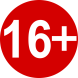 Вход свободныйВход свободныйТел: 34-12-64 Email: tbs_bibl20@tularegion.orgТел: 34-12-64 Email: tbs_bibl20@tularegion.org11 февраля 2021 года15.0011 февраля 2021 года15.00Заседание клуба «Исток» «Образ, бережно хранимый» (ко Дню памяти А.С. Пушкина)Заседание клуба «Исток» «Образ, бережно хранимый» (ко Дню памяти А.С. Пушкина)Городская библиотека №15 г. (Тула, ул. М. Жукова, д.8 б)ВходсвободныйВходсвободныйТел.:  395153 Email: tbs_bibl15@tularegion.org Тел.:  395153 Email: tbs_bibl15@tularegion.org 11 февраля 2021 года16.3011 февраля 2021 года16.30Игра-викторина«В зимнем лесу»в рамках проекта «Расти! Играй!»Игра-викторина«В зимнем лесу»в рамках проекта «Расти! Играй!»МБУК «Культурно -досуговое объединение»филиал «Прилепский»п. Прилепы,ул. Буденного, д. 9Вход свободныйВход свободныйТел:77-33-16Еmail:tula-mbuk_kdo@tularegion.orgТел:77-33-16Еmail:tula-mbuk_kdo@tularegion.org11 февраля 2021 года19:0011 февраля 2021 года19:00Спектакль «Поднять занавес»Спектакль «Поднять занавес»МАУК «Театрально-концертный центр» г. Тула, пр-т Ленина,85, к. 1250-400 р.250-400 р.Тел:71-67-68,71-67-33Email: info@teatrtula.ruТел:71-67-68,71-67-33Email: info@teatrtula.ru12 февраля 2021 года 10:00–19:0012 февраля 2021 года 10:00–19:00Выставка «Золотая пчела 14. (Не)реально»Выставка «Золотая пчела 14. (Не)реально»МБУК «Тульский историко-архитектурный музей»г. Тула, пр. Ленина, 25Взрослые - 100 рублей;школьники, студенты,пенсионеры - 50 рублей.Взрослые - 100 рублей;школьники, студенты,пенсионеры - 50 рублей.Тел. 70-40-58Еmail: info@tiam-tula.ruТел. 70-40-58Еmail: info@tiam-tula.ru12 февраля 2021 года 10:00–19:0012 февраля 2021 года 10:00–19:00Выставка«Stepanov.jpg. Фотографии Евгения Степанова»Выставка«Stepanov.jpg. Фотографии Евгения Степанова»МБУК «Тульский историко-архитектурный музей»г. Тула, пр. Ленина, 27(второй этаж)Взрослые - 100 рублей;школьники, студенты,пенсионеры - 50 рублей.Взрослые - 100 рублей;школьники, студенты,пенсионеры - 50 рублей.Тел. 70-40-58Еmail: info@tiam-tula.ruТел. 70-40-58Еmail: info@tiam-tula.ru12 февраля 2021 года12:0012 февраля 2021 года12:00Видеопрезентация«Чародей слова»(к 190-летию со дня рожденияН.С. Лескова)Видеопрезентация«Чародей слова»(к 190-летию со дня рожденияН.С. Лескова)vk.com/public196941062--Тел: 55-49-47Email:tbs_bik@tularegion.orgТел: 55-49-47Email:tbs_bik@tularegion.org12 февраля 2021 года12.0012 февраля 2021 года12.00Мастерская «Волшебные ручки» для детей.Мастерская «Волшебные ручки» для детей.МАУК «Культурно-досуговая система»«Центр культуры и досуга»ул. Металлургов, д. 22Вход свободныйВход свободныйТел:45-50-77,45-52-49Еmail:gkzmuk@tularegion.orgТел:45-50-77,45-52-49Еmail:gkzmuk@tularegion.org12 февраля 2021 года13.0012 февраля 2021 года13.00Интернет – урок «Интернет – ваша информационная культура»Интернет – урок «Интернет – ваша информационная культура»Городская библиотека №22 (г. Тула, ул. Бондаренко, д. 11) Вход свободныйВход свободныйТел: 48-56-76 Email: tbs_bibl22@tularegion.org Тел: 48-56-76 Email: tbs_bibl22@tularegion.org 12 февраля 2021 года 15.0012 февраля 2021 года 15.00День святого ВалентинаТворческая мастерская«Валентинов день или Валентинка своими руками», в рамках проекта «Мастерская»День святого ВалентинаТворческая мастерская«Валентинов день или Валентинка своими руками», в рамках проекта «Мастерская»МБУК «Культурно-досуговое объединение»филиал «Концертный зал «Орион»п. Ленинский, ул. Ленина, д.1Вход свободныйВход свободныйТел:72-60-96Еmail:tula-mbuk_kdo@tularegion.orgТел:72-60-96Еmail:tula-mbuk_kdo@tularegion.org12 февраля2021 года16.0012 февраля2021 года16.00Патриотический час«Живая память»,к 32-летию вывода войскиз АфганистанаПатриотический час«Живая память»,к 32-летию вывода войскиз АфганистанаМБУК «Культурно - досуговое объединение»филиал «Плехановский»п. Плеханово,ул. Заводская, д.17а(фойе филиала)Вход свободныйВход свободныйТел:75-22-29Еmail:tula-mbuk_kdo@tularegion.org Тел:75-22-29Еmail:tula-mbuk_kdo@tularegion.org 12 февраля2021 года16.0012 февраля2021 года16.00Познавательная программа «Наука – это мы!» (в рамках Года науки и технологий)Познавательная программа «Наука – это мы!» (в рамках Года науки и технологий)Богучаровский библиотечный пункт(Ленинский район, п. Октябрьский,д. 113)Вход свободныйВход свободныйТел: 72-67-74Email: tbs_bogucharovskijbp@tularegion.org Тел: 72-67-74Email: tbs_bogucharovskijbp@tularegion.org 12 февраля 2021года16.0012 февраля 2021года16.00Вау-вечеринкав рамках проекта«Все свои»Вау-вечеринкав рамках проекта«Все свои»МБУК «Культурно - досуговое объединение»Отдел «Зайцевский»ул. Новая, д.1Входпо пригласительнымВходпо пригласительнымТел:72-43-24Еmail:tula-mbuk_kdo@tularegion.orgТел:72-43-24Еmail:tula-mbuk_kdo@tularegion.org12 февраля 2021 года18.0012 февраля 2021 года18.00Концертная программа«Бебби бум»Концертная программа«Бебби бум»МАУК «Культурно-досуговая система» Дом культуры«Косогорец»пос. Косая гора, ул.Гагарина,2.200 р.200 р.Тел:23-72-88, 23-69-60Еmail:kosogorec@tularegion.orgТел:23-72-88, 23-69-60Еmail:kosogorec@tularegion.org13-20 февраля 2021 года13-20 февраля 2021 годаКонкурс-выставкадетского рисунка«Слава тебе,победитель-солдат!»посвященный Дню защитника Отечестваи в рамках проекта «Мастерская»Конкурс-выставкадетского рисунка«Слава тебе,победитель-солдат!»посвященный Дню защитника Отечестваи в рамках проекта «Мастерская»МБУК «Культурно-досуговое объединение»отдел «Хрущевский»с. Хрущево,ул. Шкляра, д.1аВход свободныйВход свободныйТел:77-32-92Еmail:tula-mbuk_kdo@tularegion.orgТел:77-32-92Еmail:tula-mbuk_kdo@tularegion.org13 февраля 2021 года 10:00–19:0013 февраля 2021 года 10:00–19:00Выставка «Золотая пчела 14. (Не)реально»Выставка «Золотая пчела 14. (Не)реально»МБУК «Тульский историко-архитектурный музей»г. Тула, пр. Ленина, 25Взрослые - 100 рублей;школьники, студенты,пенсионеры - 50 рублей.Взрослые - 100 рублей;школьники, студенты,пенсионеры - 50 рублей.Тел. 70-40-58Еmail: info@tiam-tula.ruТел. 70-40-58Еmail: info@tiam-tula.ru13 февраля 2021 года 10:00–19:0013 февраля 2021 года 10:00–19:00Выставка«Stepanov.jpg. Фотографии Евгения Степанова»Выставка«Stepanov.jpg. Фотографии Евгения Степанова»МБУК «Тульский историко-архитектурный музей»г. Тула, пр. Ленина, 27(второй этаж)Взрослые - 100 рублей;школьники, студенты,пенсионеры - 50 рублей.Взрослые - 100 рублей;школьники, студенты,пенсионеры - 50 рублей.Тел. 70-40-58Еmail: info@tiam-tula.ruТел. 70-40-58Еmail: info@tiam-tula.ru13 февраля2021 года11.0013 февраля2021 года11.00Фотовыставка«Ты в моем сердце», посвященнаяДню Святого Валентина и в рамках проекта «Все свои»Фотовыставка«Ты в моем сердце», посвященнаяДню Святого Валентина и в рамках проекта «Все свои»МБУК «Культурно-досуговое объединение»филиал «Культурно – спортивный комплекс»п. Ленинский,ул. Гагарина, д. 9Вход свободныйВход свободныйТел:77-32-54Еmail:tula-mbuk_kdo@tularegion.orgТел:77-32-54Еmail:tula-mbuk_kdo@tularegion.org13 февраля 2021 года11:0013 февраля 2021 года11:00Спектакль «Бабки Ёжки и листопад»Спектакль «Бабки Ёжки и листопад»МАУК «Театрально-концертный центр» г. Тула, пр-т Ленина,85, к. 1150-300 р.150-300 р.Тел:71-67-68,71-67-33Email: info@teatrtula.ruТел:71-67-68,71-67-33Email: info@teatrtula.ru13 февраля 2021 года11:0013 февраля 2021 года11:00Мастер-класс онлайн«Аппликация – подводный мир в ладошках»Мастер-класс онлайн«Аппликация – подводный мир в ладошках»vk.com/public195856981--Тел: 21-51-50Email:  tbs_bibl11@tularegion.orgТел: 21-51-50Email:  tbs_bibl11@tularegion.org13 февраля 2021 года12:0013 февраля 2021 года12:00Творческое чтение«Героические сказки.Читаем и смотрим мультфильм»Творческое чтение«Героические сказки.Читаем и смотрим мультфильм»Городская библиотека №4(г. Тула, ул. Металлургов, д. 34)Вход свободныйВход свободныйТел: 45-52-02Email: tbs_bibl4@tularegion.orgТел: 45-52-02Email: tbs_bibl4@tularegion.org13 февраля 2021 года12.0013 февраля 2021 года12.00Игровая программаИгровая программаМАУК «Культурно-досуговая система» Дом культуры«Косогорец»пос. Косая гора, ул. Гагарина, д. 2.Парковая зона.Вход свободныйВход свободныйТел:23-72-88,23-69-60Еmail:kosogorec@tularegion.orgТел:23-72-88,23-69-60Еmail:kosogorec@tularegion.org13 февраля 2021 года12.0013 февраля 2021 года12.00Игровая программаИгровая программаМАУК «Культурно-досуговая система»Дом культуры «Южный»пос. Менделеевский,ул. М.Горького,13Вход свободныйВход свободныйТел:33-08-11Еmail:gkzmuk@tularegion.orgТел:33-08-11Еmail:gkzmuk@tularegion.org13 февраля2021 года13.0013 февраля2021 года13.00Танцевально-игровая программа для детей«BabyБум»в рамках проекта«В Движении»Танцевально-игровая программа для детей«BabyБум»в рамках проекта«В Движении»МБУК «Культурно-досуговое объединение»филиал «Концертный зал «Орион»п. Ленинский, ул. Ленина, д.1Вход свободныйВход свободныйТел:72-60-96Еmail:tula-mbuk_kdo@tularegion.orgТел:72-60-96Еmail:tula-mbuk_kdo@tularegion.org13 февраля 2021 года13.0013 февраля 2021 года13.00Праздничная концертная программа, посвященная Дню защитника Отечества.Праздничная концертная программа, посвященная Дню защитника Отечества.МАУК «Культурно-досуговая система»Дом культуры «Южный»пос. Менделеевский, ул. М. Горького, д. 13Вход свободныйВход свободныйТел:33-08-11Еmail:gkzmuk@tularegion.orgТел:33-08-11Еmail:gkzmuk@tularegion.org13 февраля 2021 года13.0013 февраля 2021 года13.00Творческий мастер-классТворческий мастер-классМАУК «Культурно-досуговая система»Дом культуры «Южный»пос. Менделеевский,ул. М.Горького,13Вход свободныйВход свободныйТел:33-08-11Еmail:gkzmuk@tularegion.orgТел:33-08-11Еmail:gkzmuk@tularegion.org13 февраля2021 года14.0013 февраля2021 года14.00Мастер – классэлементы народного танца «Щедрая душа»в рамках проекта «Мастерская»Мастер – классэлементы народного танца «Щедрая душа»в рамках проекта «Мастерская»МБУК «Культурно- досуговое объединение»отдел «Сергиевский»п. Сергиевский,ул. Центральная, д.18Вход свободныйВход свободныйТел:77-33-16Еmail:tula-mbuk_kdo@tularegion.orgТел:77-33-16Еmail:tula-mbuk_kdo@tularegion.org13 февраля 2021 года14:0013 февраля 2021 года14:00История в лицах«Солдат войны не выбирает»(ко Дню памяти воинов-интернационалистов)История в лицах«Солдат войны не выбирает»(ко Дню памяти воинов-интернационалистов)vk.com/id425004661--Тел: 72-20-77Email: tbs_arhangelskijbp@tularegion.orgТел: 72-20-77Email: tbs_arhangelskijbp@tularegion.org13 февраля 2021 года15.1513 февраля 2021 года15.15Онлайн-рейс тульского троллейбуса творчества «Субботняя улитка» в рамках проекта «Улитка-межгород» «Еще февраль, еще успею в зиму»Онлайн-рейс тульского троллейбуса творчества «Субботняя улитка» в рамках проекта «Улитка-межгород» «Еще февраль, еще успею в зиму»https://vk.com/mauk_gkz_tsckid_tula--Тел:45-50-77,45-52-49Еmail:gkzmuk@tularegion.orgТел:45-50-77,45-52-49Еmail:gkzmuk@tularegion.org13 февраля2021 года16.0013 февраля2021 года16.00Эстафета - игра«Говорим здоровью – да!»в рамках проекта«В движении»Эстафета - игра«Говорим здоровью – да!»в рамках проекта«В движении»МБУК «Культурно-досуговое объединение»филиал «Шатский»п. Шатск,ул. Садовая, д.1-аВход свободныйВход свободныйТел:77-32-54Еmail:tula-mbuk_kdo@tularegion.orТел:77-32-54Еmail:tula-mbuk_kdo@tularegion.or13 февраля 2021 года 17.0013 февраля 2021 года 17.00Мастер – класспо хип - хопув рамках проекта«В движении»Мастер – класспо хип - хопув рамках проекта«В движении»https://instagram.com/filial_prilepskij?igshid=1vyogd8y33ngghttps://vk.com/id487198956--Тел:77-33-16Еmail:tula-mbuk_kdo@tularegion.orgТел:77-33-16Еmail:tula-mbuk_kdo@tularegion.org13 февраля2021 года18.0013 февраля2021 года18.00Dance-марафон«Мне прислали валентинку», посвященная Дню святого ВалентинаDance-марафон«Мне прислали валентинку», посвященная Дню святого ВалентинаМБУК «Культурно -досуговое объединение»отдел «Ильинский»п. Ильинка,ул. Центральная,д. 19А, корп.1Вход свободныйВход свободныйТел:77-33-16Еmail:tula-mbuk_kdo@tularegion.orgТел:77-33-16Еmail:tula-mbuk_kdo@tularegion.org13 февраля 2021 года19:0013 февраля 2021 года19:00Спектакль «Стулья»Спектакль «Стулья»МАУК «Театрально-концертный центр» г. Тула, пр-т Ленина,85, к. 1250-400 р.250-400 р.Тел:71-67-68,71-67-33Email: info@teatrtula.ruТел:71-67-68,71-67-33Email: info@teatrtula.ru14 февраля 2021 года 14 февраля 2021 года Акция «Дари книги – дари добро!»(к Международному дню книгодарения) Акция «Дари книги – дари добро!»(к Международному дню книгодарения) https://vk.com/libtbs?w=wall-70277830_8206 --Тел:35-53-67Еmail:muk_tbs@tularegion.org Тел:35-53-67Еmail:muk_tbs@tularegion.org 14 февраля 2021 года 11:00–19:0014 февраля 2021 года 11:00–19:00Выставка «Золотая пчела 14. (Не)реально»Выставка «Золотая пчела 14. (Не)реально»МБУК «Тульский историко-архитектурный музей»г. Тула, пр. Ленина, 25Взрослые - 100 рублей;школьники, студенты,пенсионеры - 50 рублей.Взрослые - 100 рублей;школьники, студенты,пенсионеры - 50 рублей.Тел. 70-40-58Еmail: info@tiam-tula.ruТел. 70-40-58Еmail: info@tiam-tula.ru14 февраля 2021 года 11:00–19:0014 февраля 2021 года 11:00–19:00Выставка«Stepanov.jpg. Фотографии Евгения Степанова»Выставка«Stepanov.jpg. Фотографии Евгения Степанова»МБУК «Тульский историко-архитектурный музей»г. Тула, пр. Ленина, 27(второй этаж)Взрослые - 100 рублей;школьники, студенты,пенсионеры - 50 рублей.Взрослые - 100 рублей;школьники, студенты,пенсионеры - 50 рублей.Тел. 70-40-58Еmail: info@tiam-tula.ruТел. 70-40-58Еmail: info@tiam-tula.ru14 февраля 2021 года12.0014 февраля 2021 года12.00«Эксперименторий». Познавательная лекция и выставка приборов «Юные защитники Отечества в годы ВОВ».«Эксперименторий». Познавательная лекция и выставка приборов «Юные защитники Отечества в годы ВОВ».МАУК «Культурно-досуговая система» «Дом культуры и досуга»,ул. Щегловская засека,34каб. 105Вход свободныйВход свободныйТел:41-27-42Еmail:gkzmuk@tularegion.orgТел:41-27-42Еmail:gkzmuk@tularegion.org14 февраля 2021 года13:0014 февраля 2021 года13:00Игра-путешествие«Все в Хогвартс!»(к всемирному дню Гарри Поттера)Игра-путешествие«Все в Хогвартс!»(к всемирному дню Гарри Поттера)Городская библиотека № 20им. А. С. Пушкина(г. Тула, ул. М. Горького, д. 20)Вход свободныйВход свободныйТел: 34-12-64Email:tbs_bibl20@tularegion.orgТел: 34-12-64Email:tbs_bibl20@tularegion.org14 февраля2021 года14.0014 февраля2021 года14.00Игровая программа «Богатырские забавы»в рамках проекта«Расти! Играй!»Игровая программа «Богатырские забавы»в рамках проекта«Расти! Играй!»МБУК «Культурно-досуговое объединение»отдел «Алешинский»с. Алешня, ул. Центральная,д. 35Вход свободныйВход свободныйТел:77-33-14Еmail:tula-mbuk_kdo@tularegion.orgТел:77-33-14Еmail:tula-mbuk_kdo@tularegion.org14 февраля2021 года20.0014 февраля2021 года20.00Онлайн конкурс«Признайся мне в любви»Онлайн конкурс«Признайся мне в любви»https://instagram.com/kdc_plehanovo--Тел:75-22-29Еmail:tula-mbuk_kdo@tularegion.orgТел:75-22-29Еmail:tula-mbuk_kdo@tularegion.org